Antes de empezar no olvides: Leer dos o tres veces la lectura antes de hacer los ejercicios de comprensión.Poner el caminito y después la fecha y el número de la actividad de color rojo con bolígrafo ( sin tachones)Copiar la actividad con bicolor azul.Haz las actividades en un tiempo y si tienes que descansar entre áreas descansa unos minutos.Fíjate bien y no tengas faltas de ortografía.Antes de empezar no olvides: Leer dos o tres veces la lectura antes de hacer los ejercicios de comprensión.Poner el caminito y después la fecha y el número de la actividad de color rojo con bolígrafo ( sin tachones)Copiar la actividad con bicolor azul.Haz las actividades en un tiempo y si tienes que descansar entre áreas descansa unos minutos.Fíjate bien y no tengas faltas de ortografía.Lunes  18 – 5 – 2020 Lunes  18 – 5 – 2020 LenguaLectura y comprensión libro rojo (la siguiente). Los que hayan terminado pueden leer de cualquier otro libro.Cuaderno:1.- Rodea de color rojo los verbos en singular y de azul los verbos en plural: juega                         conducesmastican                   miramos nadáis                       bailascorre                         ando2.- Completa las frases con estas palabras: ciempiés – champú – bombona - bombillaLa ______________ de la cocina se ha fundido.No olvides aclarar bien el _______ cuando te duches.Ese _____________ va por el campo.Se acabó la ____________ de gas.MatemáticasCuaderno:1.- Haz cuatro círculos con un tapón en el cuaderno, van a ser relojes a los que tienes que dibujar las horas que te indico, pon los números:Las cinco en punto                                              Las seis y mediaLas ocho en punto                                              Las once y media2.- Coloca y calcula: 44  +  4  +  23  =                                                          9  +  30  +  11  =25  + 32   8  =                                                            29 +  13 + 11  =Ciencias NaturalesAnimales domésticos y salvajes: mira el video y espero que te guste.https://www.youtube.com/watch?v=EUjJZVZzaCULibro de texto pág. 76.Investiga qué quiere decir que hay animales en peligro de extinción.Actividades pág. 77.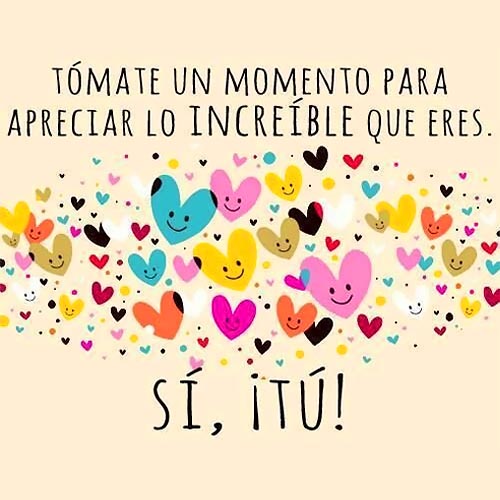 